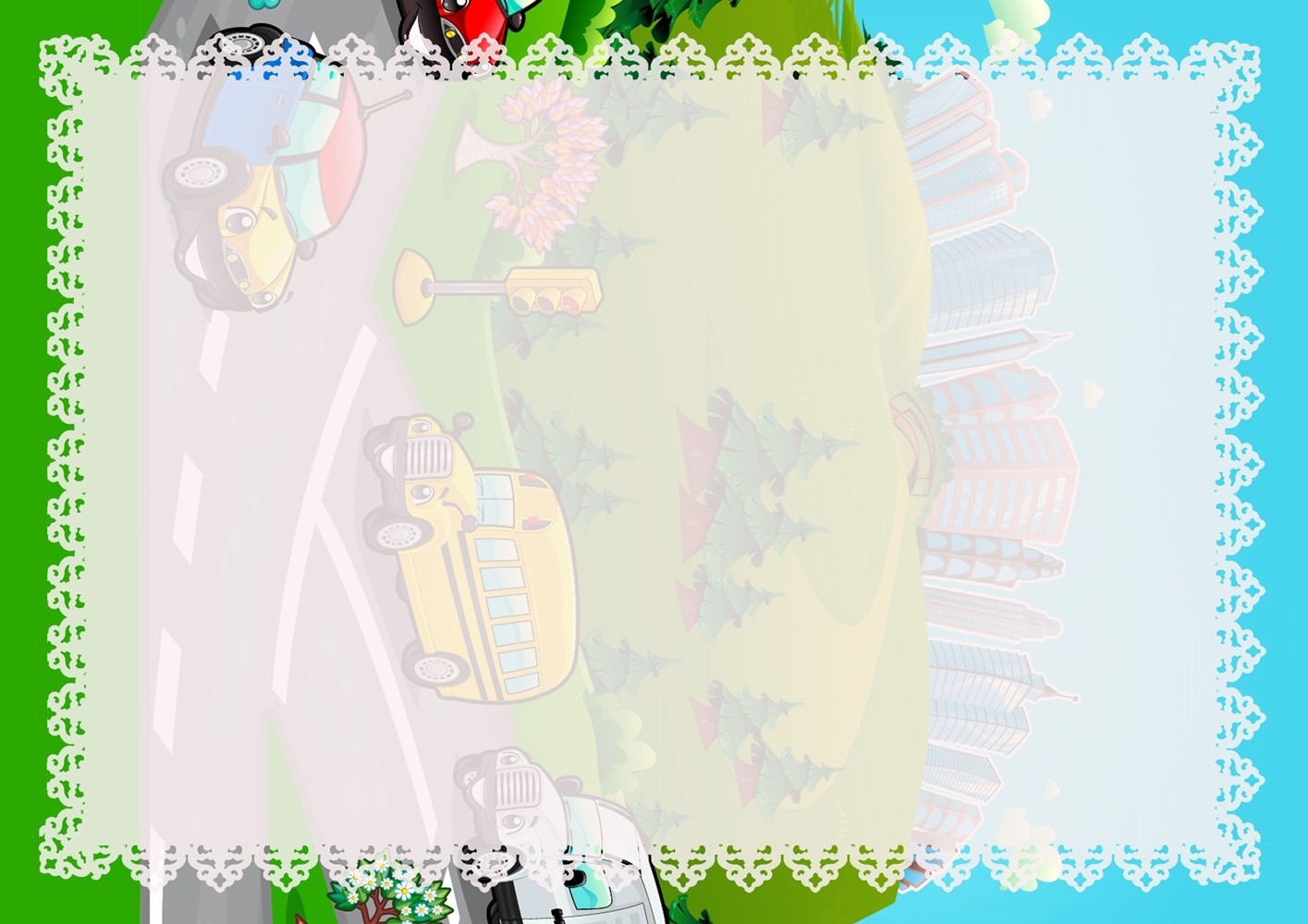 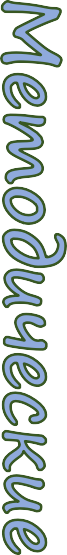 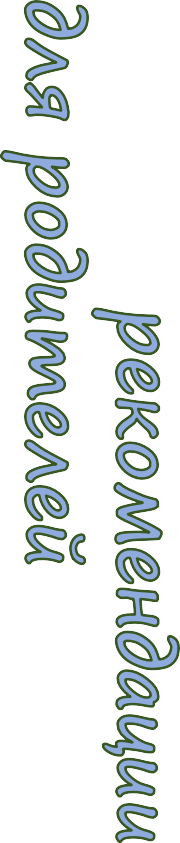 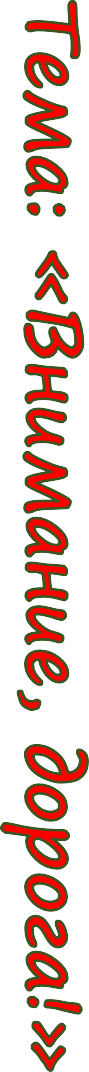 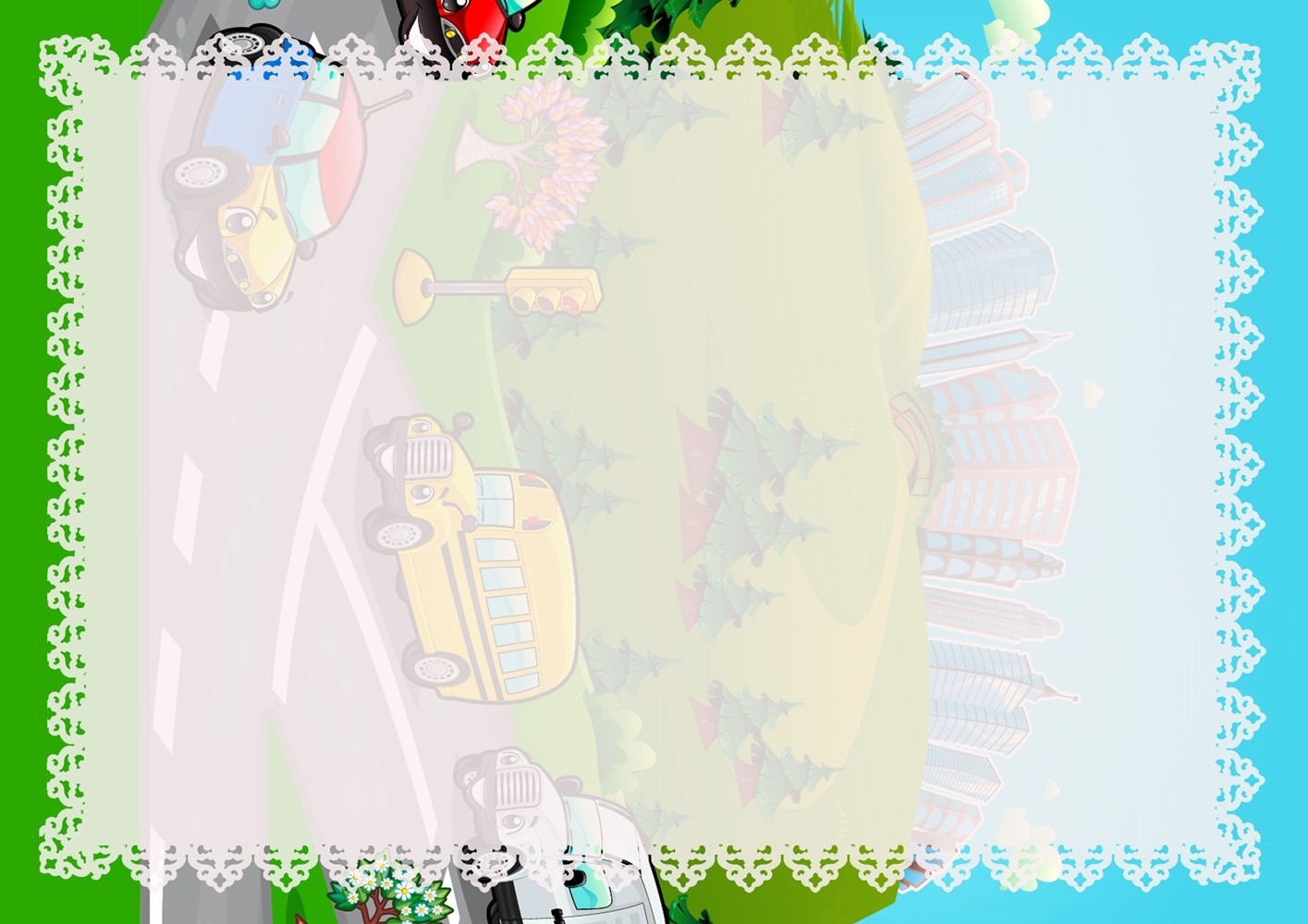 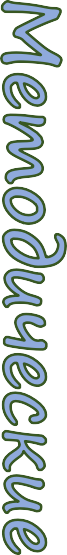 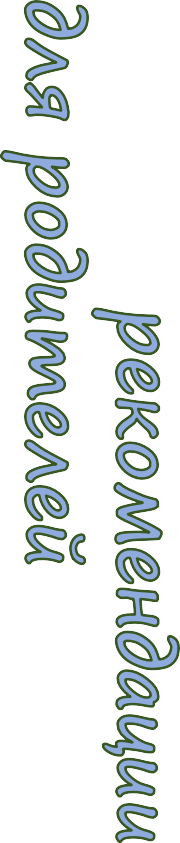 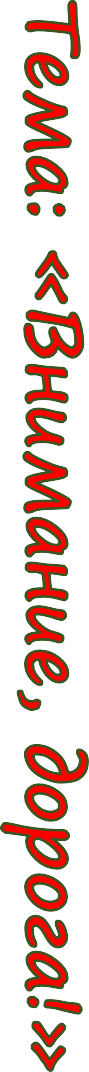 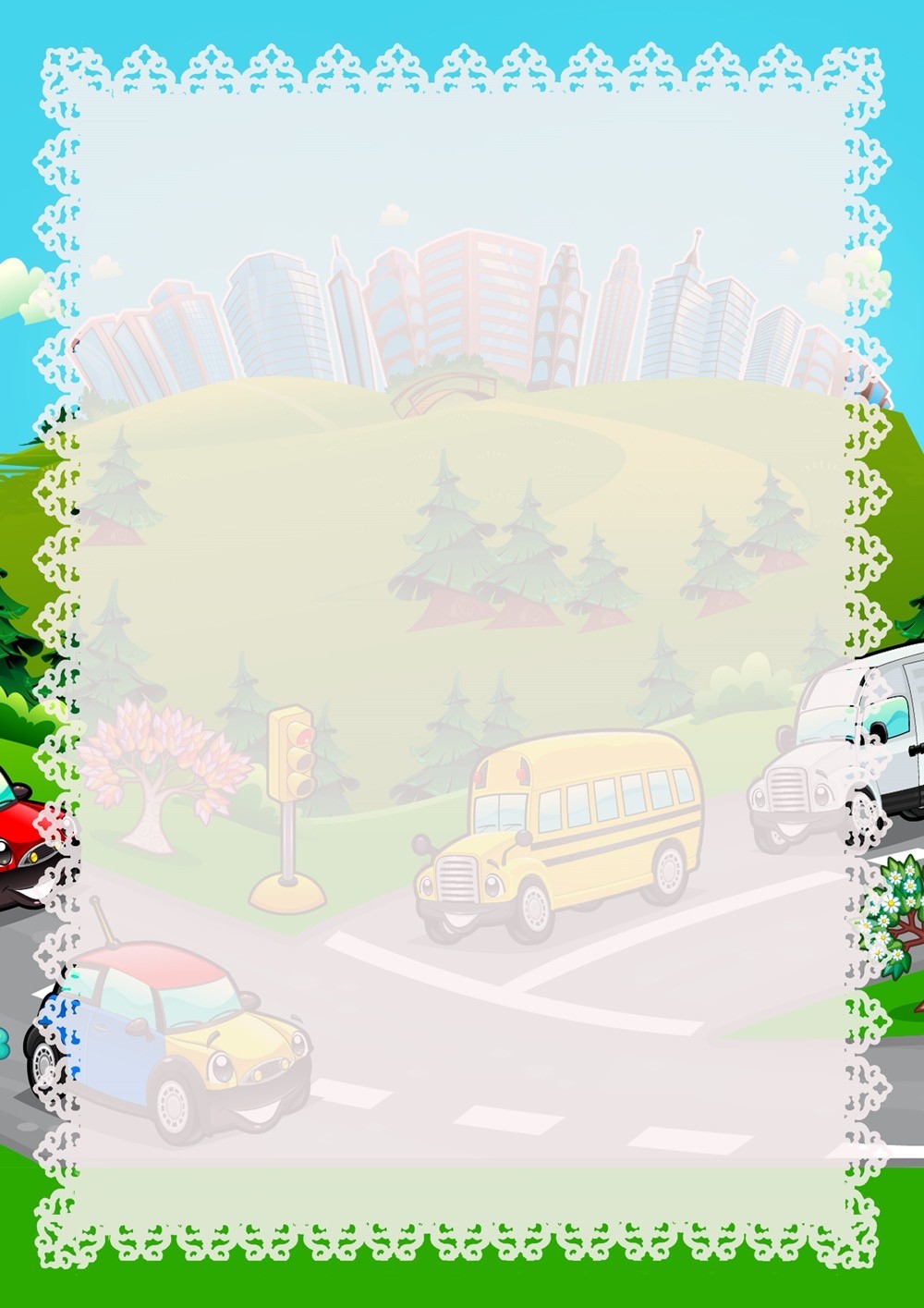 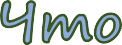 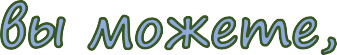 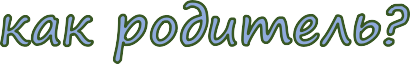 Быть примером для своего ребенка в поведении на дороге и как пешеход, и как водитель!Пристегиваться ремнем безопасности в автомобиле ВСЕГДА!Использовать автокресло, автолюльку или ремень безопасности (по возрасту) для своего ребенка ВСЕГДА!Купить и прикрепить себе и ребенку фликеры (светоотражатели) на одежду. Актуально в темное время суток и зимой!Изучать и использовать новую информацию о безопасности детей на дороге!Учить своего ребенка тому, что именно от поведения на дороге зависят ЕГО ЖИЗНЬ и ЖИЗНЬ ДРУГИХ ЛЮДЕЙ- участников дорожного движения!Побеседуйте с ребенком о необходимости соблюдений правил дорожного движения.Помогите ребенку запомнить некоторые правила: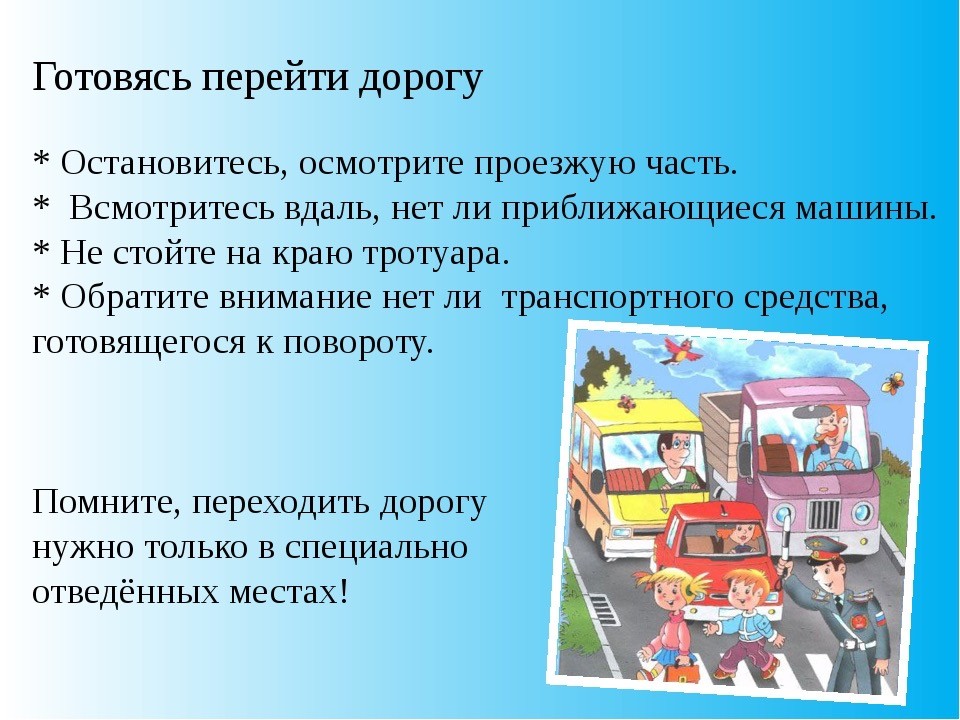 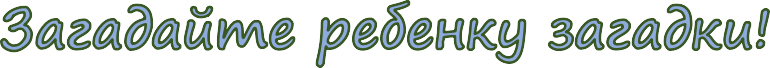 Ему нелегко, вероятно.Он ездит туда и обратно, Вперед и назад, и кругами,Цепляясь за провод рогами. (Троллейбус)Четыре колеса, Резиновые шины, Мотор и тормоза… И что это? (Машина)Тихо ехать вас обяжет, поворот вблизи покажетИ напомнит, что и как, вам в пути дорожный… (знак).Что за «зебра» на дороге? Все стоят, разинув рот, Ждут, когда мигнет зеленый, значит это… (переход)По полоскам чёрно-белым Пешеход шагает смело.Кто из вас ребята знает –Знак что этот означает?Дай машине тихий ход (пешеходный переход)!Его видят все и сразу. Он висит меж двух опор. У него горит три глаза.Он зовется … (Светофор)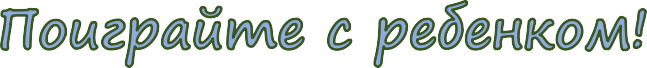 «Разрешается-Запрещается»Правило: дополнить предложения одним из этих слов. Ехать зайцем, как известно ….Уступать старушке место …. Переход при красном свете …. При зеленом даже детям ….По проезжей части бегать ….А ходить по тротуару ….«Подумай – отгадай»Правило: ребенок отвечает на вопросы, за верный ответ получает фишку (лучше играть в паре с другим членом семьи)Вопросы:Сколько колес у легкового автомобиля? (4)Сколько человек могут ехать на одном велосипеде? (1)Кто ходит по тротуару? (пешеход)Кто управляет автомобилем? (Водитель)Как называется место пересечения двух дорог? (Перекресток)Для чего нужна проезжая часть? (Для движения транспорта)По какой стороне проезжей части движется транспорт? (По правой)Что может произойти, если пешеход или водительнарушил правила дорожного движения? (Авария или ДТП)Какой свет верхний на светофоре? (Красный)Сколько сигналов у светофора? (Три)На какое животное похож пешеходный переход? (На зебру)Какие машины оборудованы специальными звуковыми и световыми сигналами? («Скорая помощь», пожарная и полицейская машины)Что держит в руке инспектор ГИБДД? (Жезл)Где нужно играть, чтобы не подвергаться опасности? (Во дворе, на детскойплощадке).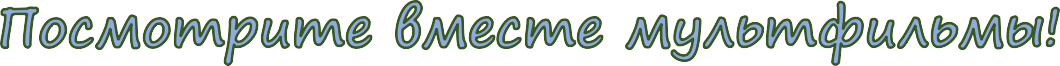 Уроки тетушки Совы. Азбука дорожной безопасности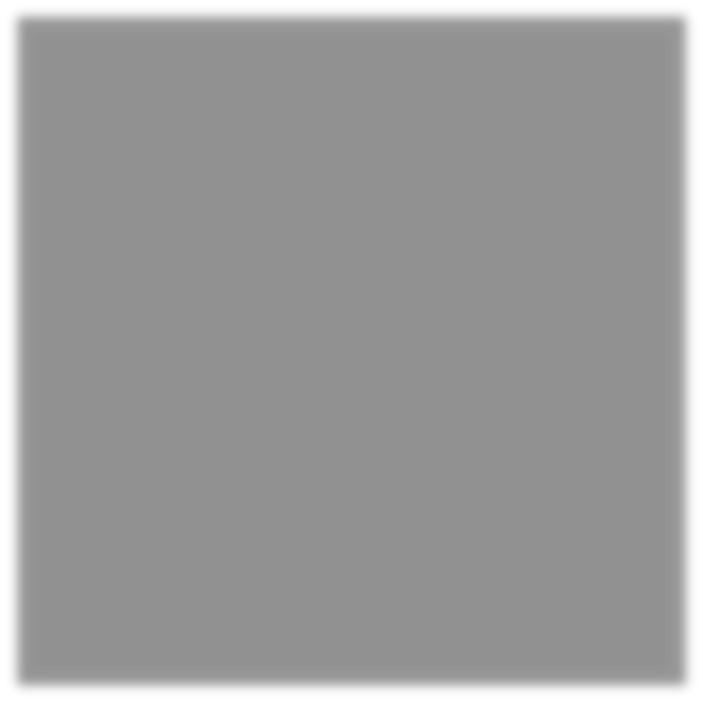 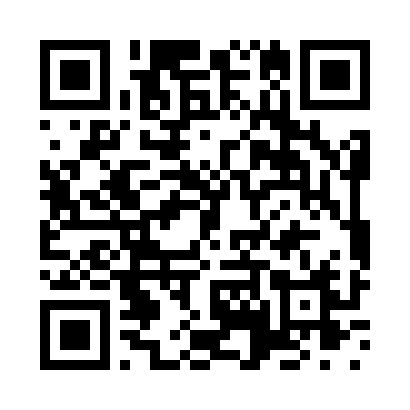 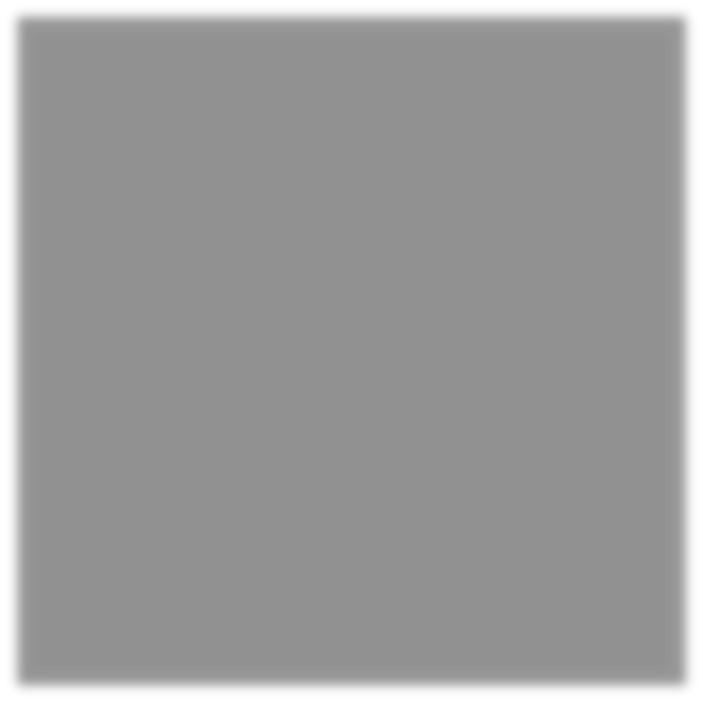 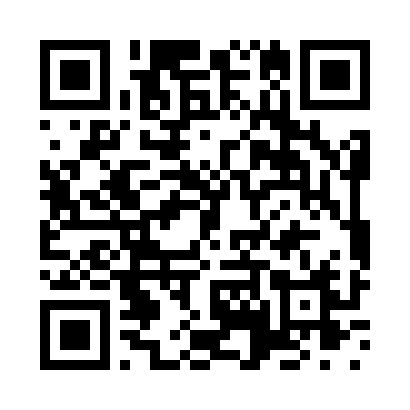 Смешарики. Азбука безопасности.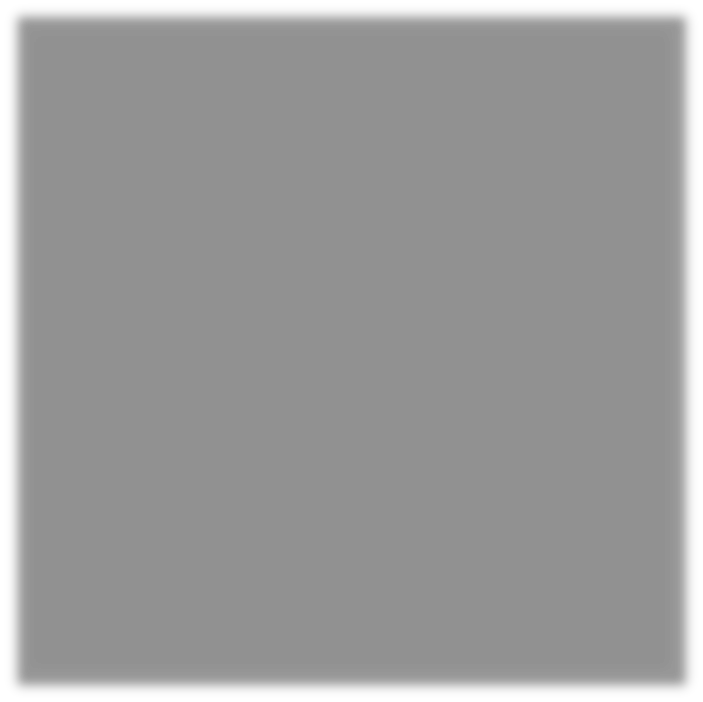 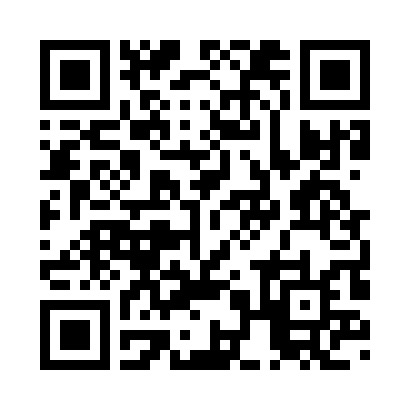 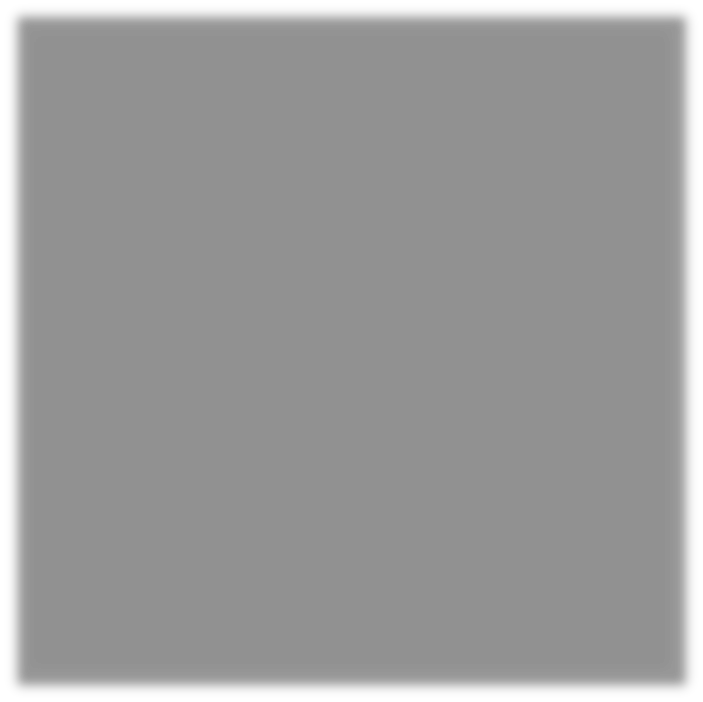 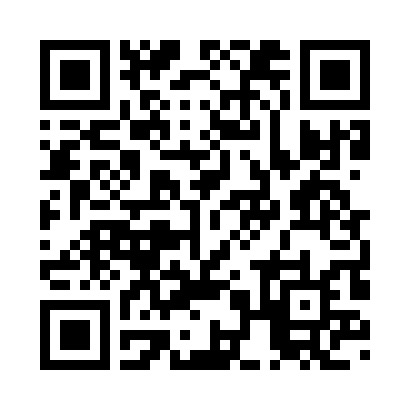 «Про котенка Женю и правила движения»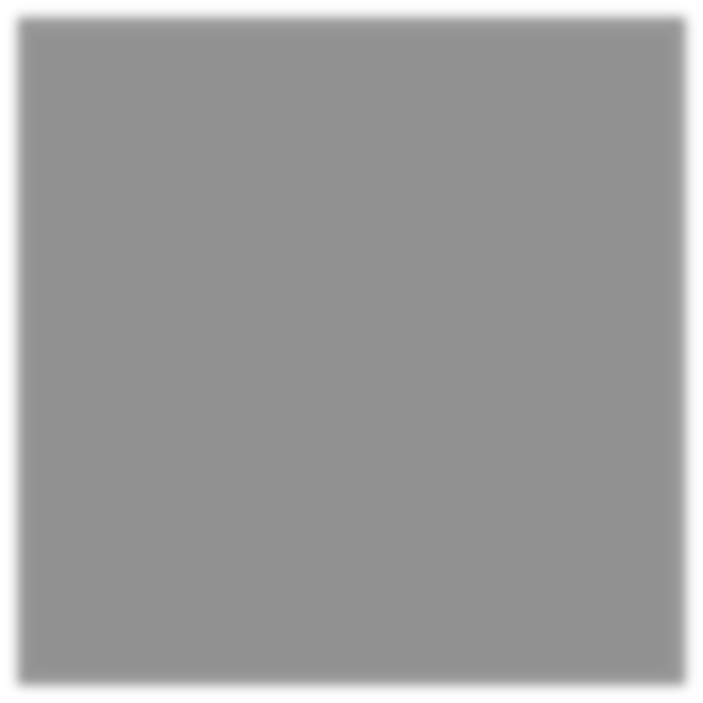 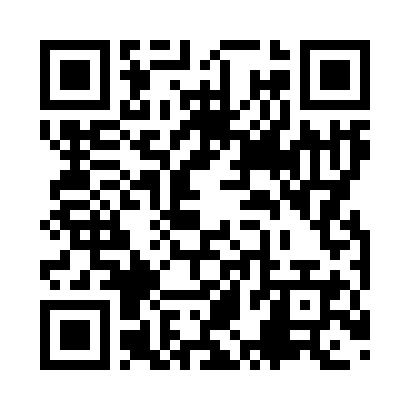 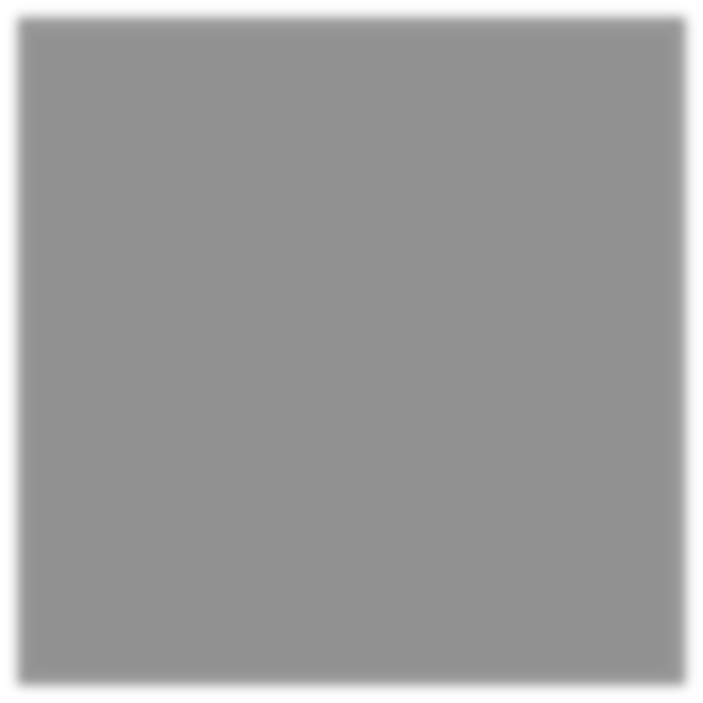 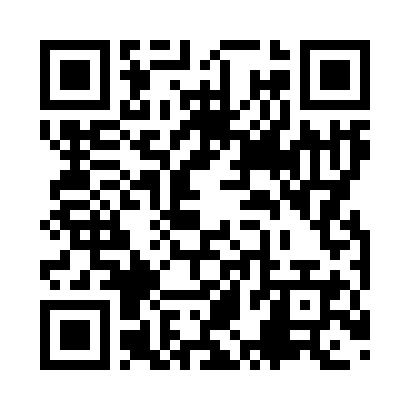 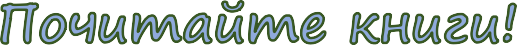 Н. Носов «Автомобиль»В. Кожевников «Светофор»Н. Киселева «Урок светофора»С. Михалков «Бездельник светофор»С. Волков «Про Правила дорожного движения»Н. Дедяева «Не играйте на дороге»М.Д. Дружинина «Наш друг - светофор»И. Ищук «Мы помчимся с ветерком».Г. Косова «Безопасная дорога»А. Усачев «Правила дорожного движения. Для будущих водителей и их родителей»Г.П. Шалаева «Дорожные знаки для маленьких пешеходов»П. Дорохов «Подземный ход», «Заборчик вдоль тротуара», «Шлагбаум».А. Иванов «Как неразлучные друзья дорогу переходили».Н. Кончаловская «Самокат».Я. Пишумов «Посмотрите, постовой», «Машина моя», «Песенка о правилах».Г. Юрмин «Любопытный мышонок».А. Усачев «Домик у перехода».С. Прокофьев «Мой приятель-светофор».0@ááA@xtQncá R@@ărKQ AaáQ@QdrK.*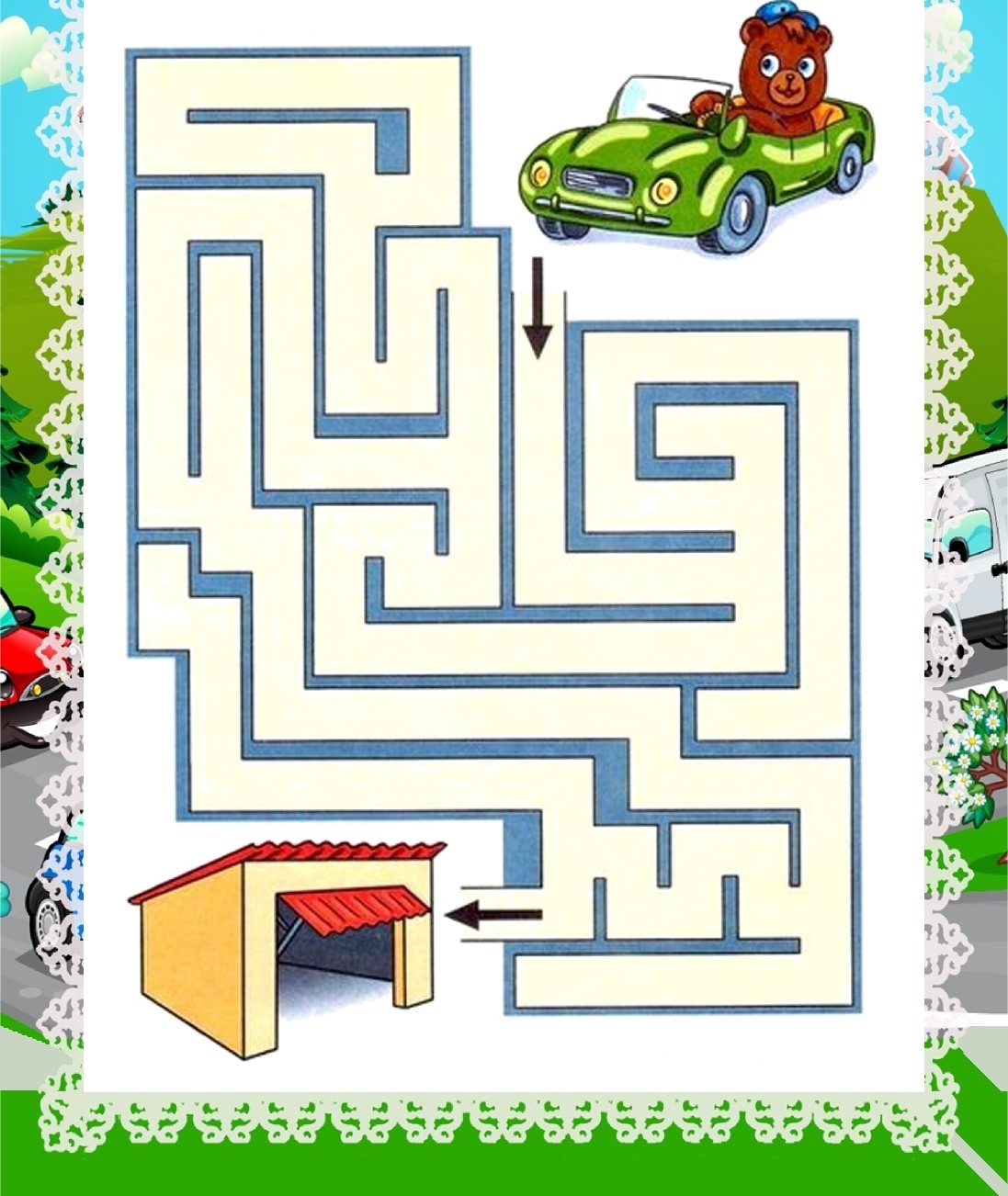 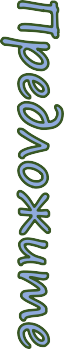 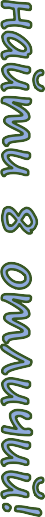 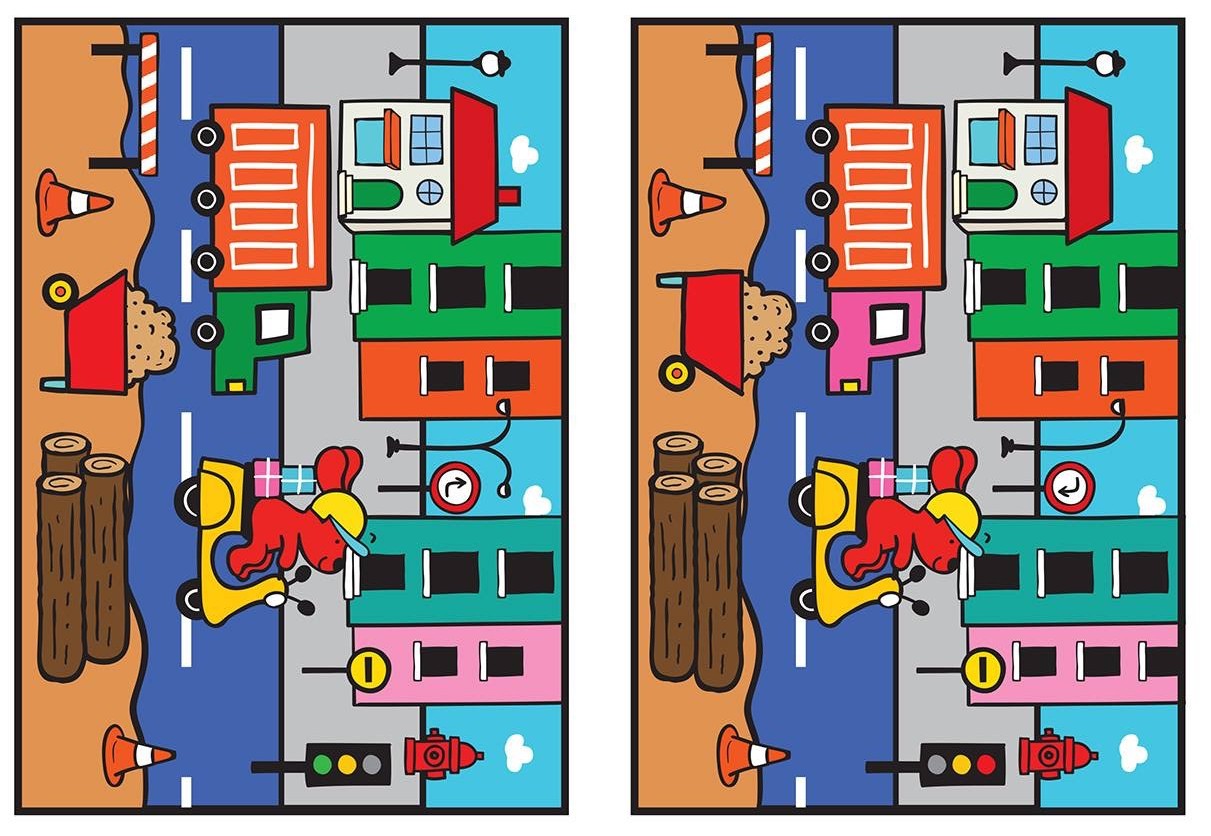 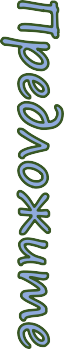 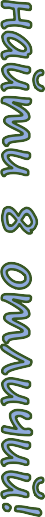 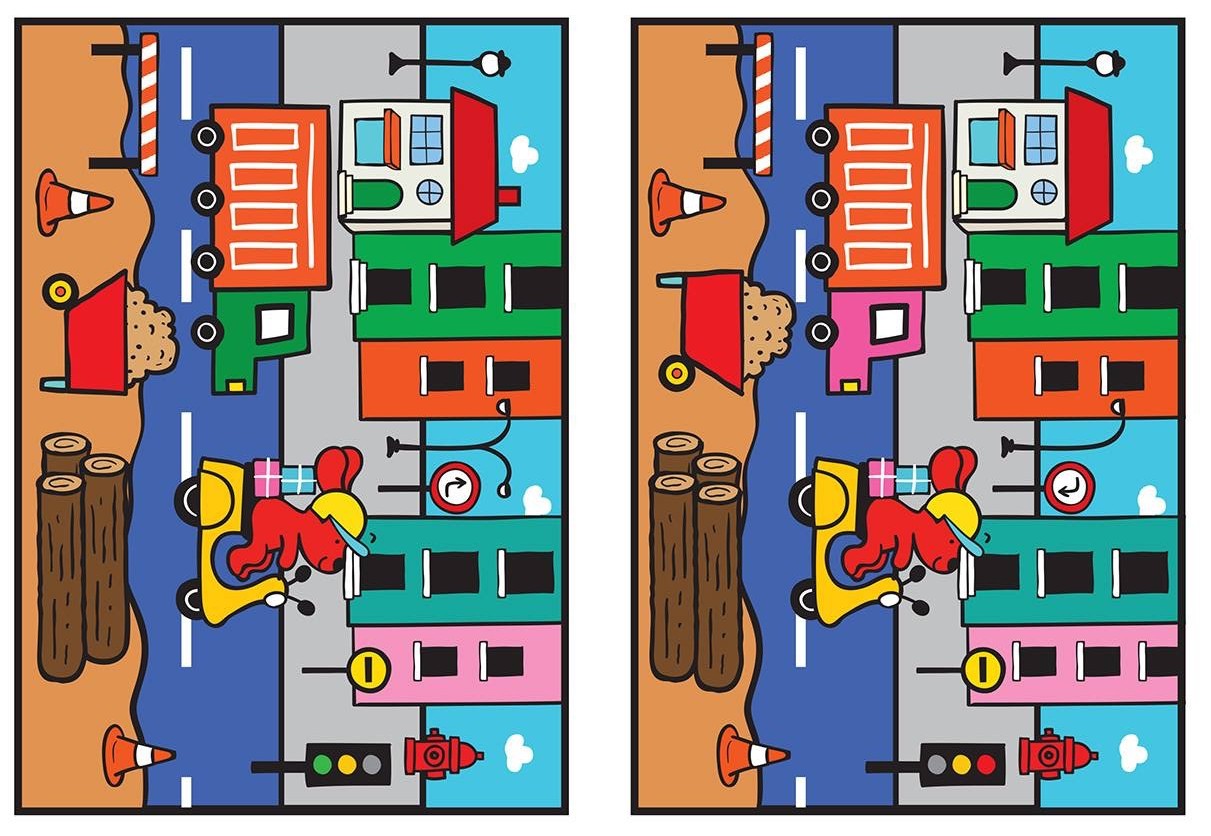 »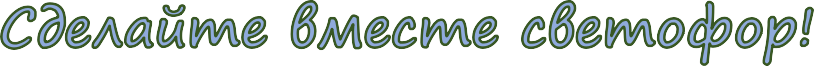 Вам понадобится: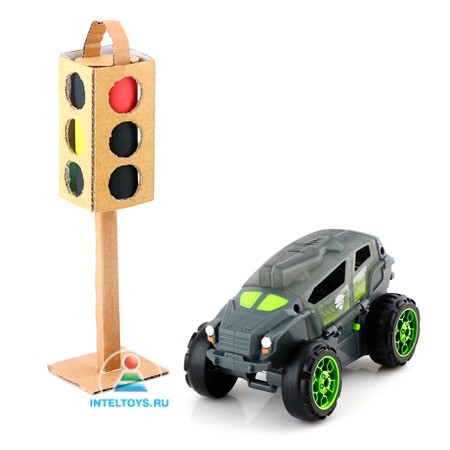 лист гофрокартонацветная бумага (черная, красная, желтая и зеленая)ножницыканцелярский ножклей ПВАскотчШАГ 1. Сделайте заготовку для будущего светофора. Для этого разметьте лист картона на 4 части равной ширины. Внизу крайней полосы оставьте квадрат и обрежьте лишнее.ШАГ 2. На равном расстоянии канцелярским ножом прорежьте круглые окошки – по 3 с каждой стороны.ШАГ 3. Надрежьте картон по линиям и сложите в объемную фигуру. С внутренней стороны проклейте места соединения скотчем.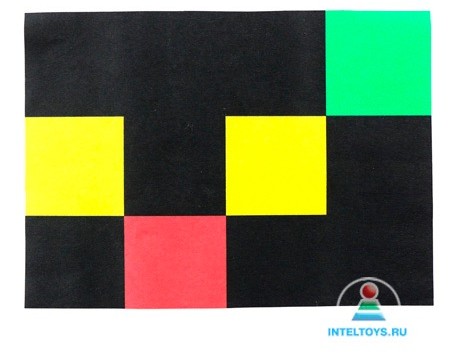 ШАГ 4. На черном фоне наклейте квадраты цветной бумаги по приведенной схеме. Это сигналы светофора: их размер должен соответствовать диаметру отверстий в корпусеШАГ 5. Наклейте бумагу на картон, сверните его в трубочку и проклейте края.ШАГ 6. Прикрепите к цилиндру петельку из полоски картона. За нее ребенок будет вращать трубочку и менять сигналы светофора.ШАГ 7. Вырежьте из картона круглую крышку с пазами для ручки и закройте светофор сверху.ШАГ 8. Сверните тонкую трубочку из картона – она послужит для светофора ножкой – и приклейте ее к квадратному основанию.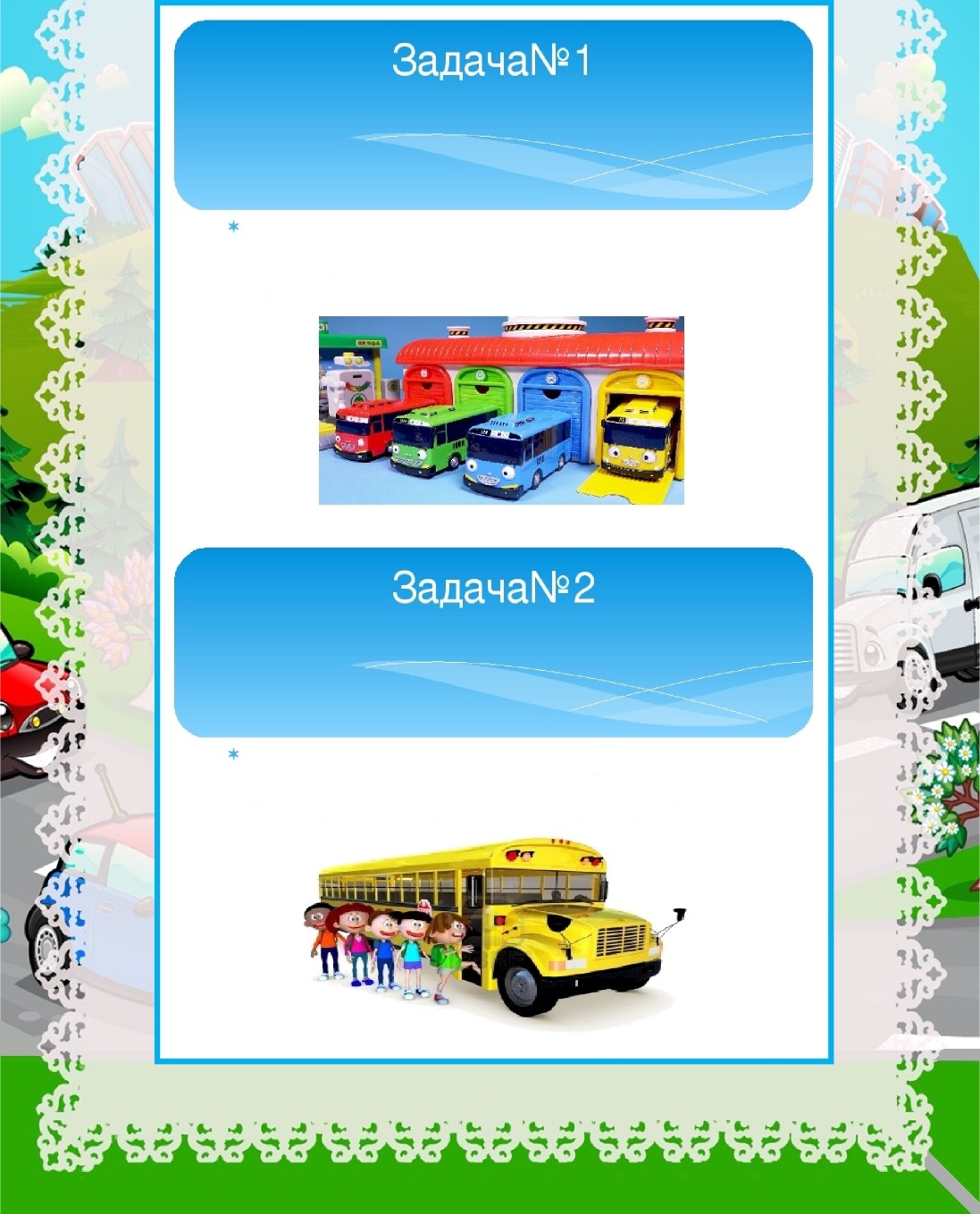 В гараже стояло 10 автобусов,2 автобуса выехало в рейс. Сколько автобусов осталось в гараже?На остановке стояло 10 человек. Подъехало иарш рутное такси и в него село 7 человек. Сколько человек осталось на остановке?10@ááA@xrQr«á  &@Qág/nar«@ ŒÅÓałá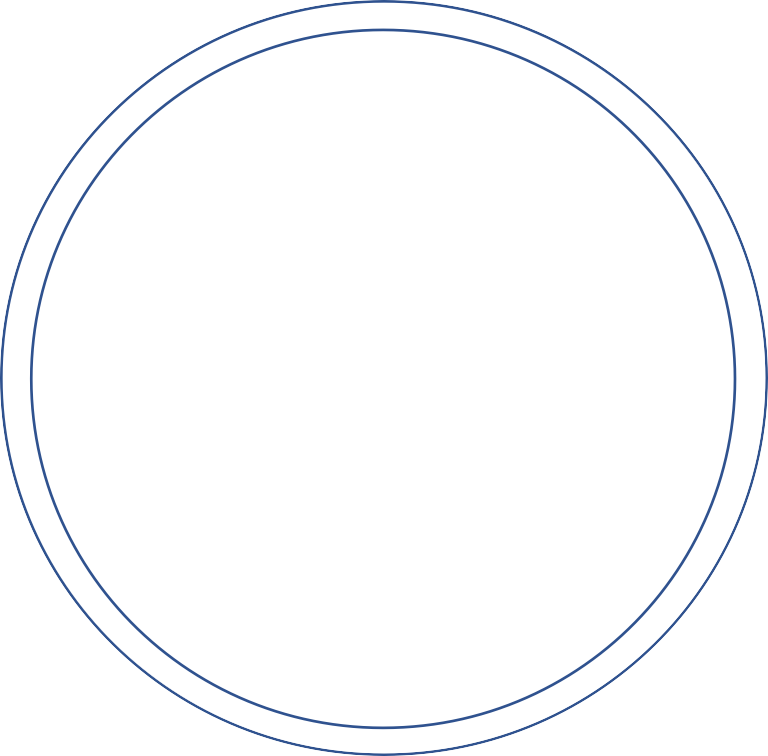 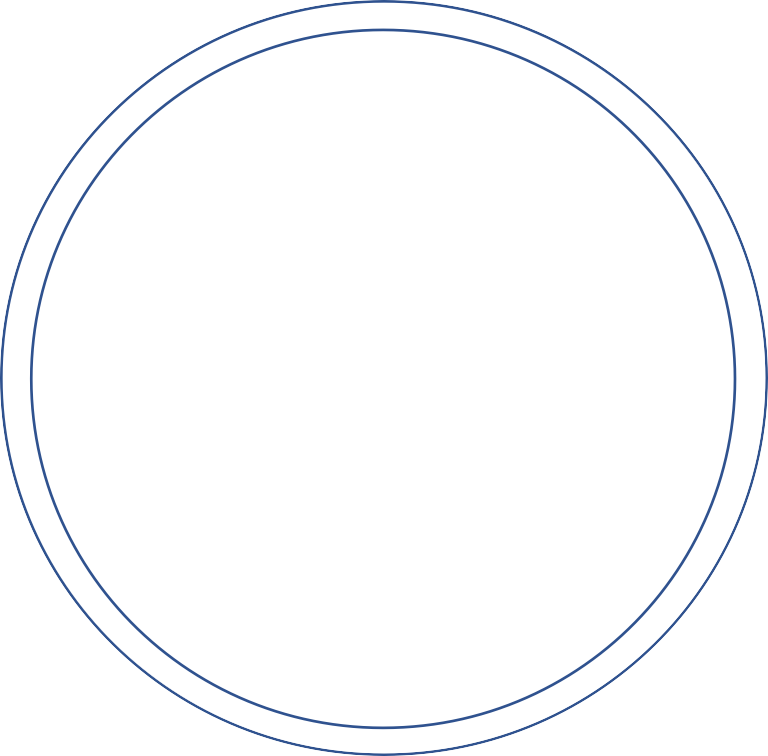 1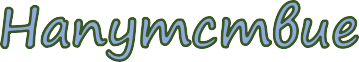 ПОМНИТЕ!Ребенок учится законам улицы, беря пример с Вас – родителей.Пусть Ваш пример учит дисциплинированному поведению на улице не только вашего ребенка, но и других детей. Старайтесь сделать все возможное, чтобы оградить детей от несчастных случаев на дорогах! Ещё раз напоминаем всем родителям, имеющим несовершеннолетних детей, о необходимости обучения их умению обеспечивать свою безопасность на дороге и беречь свою жизнь.Пусть дорога будет для наших детей безопасной.